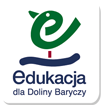 Scenariusz zajęć w przedszkolu w grupie 3-letniejTemat: Wycieczka do Mojej Woli – nasze zabytki.Cel ogólny:rozbudzenie zainteresowania pięknem naszej okolicy oraz całej Doliny Baryczy,utrwalenie  charakterystycznych miejsc Doliny Baryczy,rozwijanie aktywności manualnych.Cel operacyjny – dziecko:rozpoznaje zabytki naszej miejscowości i w Dolinie Baryczy na podstawie wycieczki,nazywa zabytki naszej miejscowości, potrafi zachować ostrożność w ruinach i lesie,wykonać ramkę do obrazka.Środki dydaktyczne:Aparat fotograficzny z Doliny Baryczy, zamek w Mojej Woli, Grób Barona, Kościół w Sośniach. Płyta CD, Książka „Rymowanki- zapraszanki”, Ilustracja zamku dawniej, konfetti, klej, buźki uśmiechnięte i smutne.Metody: słowna: rozmowa, oglądowa - wycieczka, ćwiczeń praktycznych.Formy pracy: z całą grupą, indywidualna.Przebieg zajęćZabawa z książeczki „Rymowanki – zapraszanki”: Nóżka do nóżki.Podanie celu zajęcia, wyjaśnienie znaczenia słów: zabytki, Baron, Oglądanie ilustracji zamku w Mojej Woli – dawniej.Wyjście na wycieczkę.Zwiedzanie kościoła w Sośniach.Odwiedzenie grobów znajdujących się w lesie – Moja Wola, rozmowa: dlaczego się tam znajdują i kto jest pochowany.Obserwacja i oglądanie zamku w Mojej Woli – zabytek, omówienie z czego jest zbudowany.Powrót do przedszkola.Zabawa ruchowa do piosenki: Tworzymy koło.Wykonanie ramki do obrazka Zamek w Mojej Woli. Przyklejanie konfetti w celu ozdobienia.Zabawa ewaluacyjna „Moja buźka” dzieci kolejno zabierając odpowiednią buźkę i zawieszanie sobie na szyję, określając w ten sposób zadowolenie lub brak zadowolenia z zajęcia.Grażyna Szewczyk
